DEPARTMENT OF HUMAN SERVICES OFFICE OF REHABILITATION SERVICES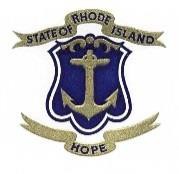 40 Fountain Street ~ Providence, RI 02903 401.421.7005 (V) ~ RI Relay - 711 (TTY)“Helping individuals with disabilities to choose, find and keep employment”Supported Employment Community Based Work Experience (CBWE)PURPOSE OF SERVICE:One of the best ways for adults in Supported Employment (SE) to learn about interests, abilities and preferences is to try out diverse types of work in real employment settings. A community-based work experience is an SE service provided by ORS to adults. The service occurs in an integrated competitive employment setting to provide vocationally-relevant planning information to and for the individual.   The SE CBWE, a resource to adults in SE to facilitate informed choice, can be used for a multitude of purposes:To try one or more diverse types of work in real jobsTo explore careers through exposure to workTo assess work habits, work tolerance, interpersonal skills, and behaviorsTo provide information about a specific cluster of occupationsTo identify on-the-job and off-the-job support needsTo try out a specific job with the intent of employmentPROGRAM ELEMENTS, FEE STRUCTURE, AND EXPECTATIONS SE CBWE ADULT:The SE CBWE is authorized and funded at $2,570 for a total of 40 hours at a work site and can be pro- rated based on actual hours worked at a rate of $64.25 per hour. The rate is for up to 40 hours, ideally consisting of four hours per day, but adjustments can be made based on physical demands of job and tolerance of client. Any modifications to four-hour day requires approval of ORS Counselor. This fee covers all the supports the adult will need to complete the SE CBWE. The location of the SE CBWE must be in an integrated work environment in a community-based business. Adults must be paid minimum wage for each hour of work by the provider funded by ORS authorization.At the conclusion of the SE CBWE, the provider is responsible for the following:Write a report based on the SE CBWE findings, observations, and client’s feedback.Schedule a meeting with ORS, the individual, and others, as appropriate, to review the SE CBWE and plan next steps.All parties including the client must sign the report after the review of the CBWE.